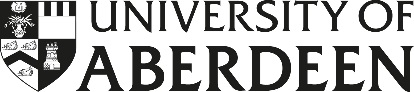 APPLICATION FOR INTERNAL TRANSFER OR READMISSION TO UNDERGRADUATE STUDY Application for:			 Internal Transfer		Readmission		Please complete the relevant sections of this form. This form MUST be emailed to undergraduate@abdn.ac.uk, or be submitted to the Infohub, no later than 15 July for September entry or 15 November for January entry of the year in which transfer or readmission is being sought.If you apply late there is no guarantee that your application will be considered.Surname:Surname:Surname:Surname:Forenames:Forenames:Forenames:Previous Name (if changed):Previous Name (if changed):Previous Name (if changed):Previous Name (if changed):Student ID:Student ID:Student ID:Correspondence address:Correspondence address:Correspondence address:Correspondence address:Date of Birth:Date of Birth:Date of Birth:Postcode:Postcode:Postcode:Postcode:Telephone Number:Telephone Number:Telephone Number:Telephone Number:Email:Email:Email:Home Address: (if different from above)Home Address: (if different from above)Home Address: (if different from above)Home Address: (if different from above)Country of Birth:Country of Birth:Country of Birth:Nationality:Nationality:Nationality:If your permanent address is outside the EU and you are currently living in the UK please give the date of first entry to the UK (dd/mm/yy):If your permanent address is outside the EU and you are currently living in the UK please give the date of first entry to the UK (dd/mm/yy):If your permanent address is outside the EU and you are currently living in the UK please give the date of first entry to the UK (dd/mm/yy):Postcode:Postcode:Postcode:Postcode:If your permanent address is outside the EU and you are currently living in the UK please give the date of first entry to the UK (dd/mm/yy):If your permanent address is outside the EU and you are currently living in the UK please give the date of first entry to the UK (dd/mm/yy):If your permanent address is outside the EU and you are currently living in the UK please give the date of first entry to the UK (dd/mm/yy):Telephone Number: (inc STD code)Telephone Number: (inc STD code)Telephone Number: (inc STD code)Telephone Number: (inc STD code)If your permanent address is outside the EU and you are currently living in the UK please give the date of first entry to the UK (dd/mm/yy):If your permanent address is outside the EU and you are currently living in the UK please give the date of first entry to the UK (dd/mm/yy):If your permanent address is outside the EU and you are currently living in the UK please give the date of first entry to the UK (dd/mm/yy):Previous Degree: (if transfer)Previous Degree: (if transfer)Previous Degree: (if transfer)Previous Degree: (if transfer)Previous University: (if applicable)Previous University: (if applicable)Previous University: (if applicable)Degree/subject to which transfer or readmission is sought:Degree/subject to which transfer or readmission is sought:Degree/subject to which transfer or readmission is sought:Degree/subject to which transfer or readmission is sought:Session and year in which readmission is sought:SEPTEMBER/JANUARY (delete as appropriate)Session and year in which readmission is sought:SEPTEMBER/JANUARY (delete as appropriate)Session and year in which readmission is sought:SEPTEMBER/JANUARY (delete as appropriate)State which year of study you want to join (eg year 1, 2 etc):State which year of study you want to join (eg year 1, 2 etc):State which year of study you want to join (eg year 1, 2 etc):State which year of study you want to join (eg year 1, 2 etc):Year: 20__Year: 20__Year: 20__FOR OFFICE USE:                     FOR OFFICE USE:                     FEE  STATUS: FEE  STATUS: DECISION OF SELECTOR: UNCONDITIONAL/CONDITIONAL/REJECT         DECISION OF SELECTOR: UNCONDITIONAL/CONDITIONAL/REJECT         DECISION OF SELECTOR: UNCONDITIONAL/CONDITIONAL/REJECT         DECISION OF SELECTOR: UNCONDITIONAL/CONDITIONAL/REJECT         DECISION OF SELECTOR: UNCONDITIONAL/CONDITIONAL/REJECT         DECISION OF SELECTOR: UNCONDITIONAL/CONDITIONAL/REJECT         DECISION OF SELECTOR: UNCONDITIONAL/CONDITIONAL/REJECT         CONDITIONS:CONDITIONS:CONDITIONS:CONDITIONS:CONDITIONS:CONDITIONS:CONDITIONS:YEAR OF STUDYDATE OF TRANSFER/READMISSIONOFFER LETTER SENTOFFER ACCEPTEDCONDITIONS METRECOGNITIONS GRANTEDJOINING INSTRUCTIONS SENTDATE NST(1)/NST(2) COMPLETEDFURTHER INFORMATIONPractical experience, study, or employment since leaving School/ University:Intended Career (if known):IF YOU ARE AN INTERNATIONAL STUDENT PLEASE STATE WHAT TYPE OF VISA YOU WILL BE STUDYING UNDER OR CURRENTLY HOLD                             VISA TYPE or N/A :                                           Please state full reasons for your application (continue on a separate sheet if neccesary):DECLARATION: I confirm that, to the best of my knowledge, the information given on this form is correct and complete.Applicant Signature …………………………………………………………………….                  Date………………………………REFEREE’S REPORTShould you wish to attach a note of support from your Personal Tutor or other academic please do so on an additional page.   This is not compulsory for your application and failure to attach a note of support will not negatively affect your application.  This information will only be used to contact you with information on support available for students with disabilities, specific learning differences or long term medical conditions, if appropriate.  It will not be available to external bodies or appear on your transcript of records.Please tick only one of the following.The University of Aberdeen is a charity registered in Scotland, No SC013683